International StudiesRecommended Four-Year Plan (Fall 2018)
The recommended four-year plan is designed to provide a blueprint for students to complete their degrees within four years. Students must meet with their Major Advisor to develop a more individualized plan to complete their degree. This plan assumes that no developmental courses are required. NOTE: This recommended Four-Year Plan is applicable to students admitted into the major during the 2018-2019 academic year.Total Credits Required: 128 credits    GPA: 2.0Note: 5 writing intensive courses are required for graduation: Critical Reading and Writing, and Studies in Arts and Humanities; the other three course are taken in the major. POLI 205, POLI 235, and INTL 450 are all Writing Intensive. If you do not take both POLI 205 and POLI 235, make sure that one of your Global Issues or Area Studies courses is Writing Intensive. 
* The SSHGS school core requires that each student have proficiency in a language through the Intermediate I level. If you are starting from Foundations I, that means three language course (Foundations I, Foundations II, Intermediate I). You can take a placement test to determine whether you can start at a higher level or prove proficiency without taking any courses. Taking any language course will fulfill Gen Ed Global Awareness. Any language course at the Intermediate level or higher can count as one of your Area Studies courses in the International Studies major. If you do not take any languages courses, INTL 127 and ANTH 102 in the International Studies major also fulfill General Ed Global Awareness.**All students must choose two out of three distribution categories within General Education, and then take one course from each of the two selected categories. Some International Studies courses can double count with this part of General Education, specifically:Culture and Creativity: ANTH 235 Religion: Cross Cultural Perspectives, HIST 289 Islamic Art and ArchitectureValues and Ethics: INTL 250 Contemporary International Human Rights, POLI 233 East Asia: History and Politics***All International Studies majors are required to either study abroad for at least 4 weeks, or complete an extensive internship or co-op with an international focus. See convener for details.◊Some Global Issues and Area Studies courses also double-count with General Education. However, you can only double count two classes between General Education and your school core and major.Salameno School of Humanities and Global StudiesFirst YearFirst YearFirst YearFirst YearFirst YearFirst YearFall SemesterHRSSpring SemesterHRSGen Ed: INTD 101 First Year Seminar4INTL Major: INTL 127 Introduction to International Studies4Gen Ed: CWRT 102 - Critical Reading & Writing II4Gen Ed: AIID 201 Studies in Arts and Humanities4School Core: Language I* (fulfillsGen Ed: Global Awareness) 4School Core: Language II*4Gen Ed: Historical Perspectives4Gen Ed: Quantitative Reasoning4Total:16Total:16Second YearSecond YearSecond YearSecond YearSecond YearSecond YearFall SemesterHRSSpring SemesterHRSGen Ed: SOSC 110 Social Science Inquiry4(choose 1) Gen Ed: Culture and Creativity; or Gen Ed: Systems, Sustainability, and Society or Gen Ed: Values and Ethics**4Gen Ed: Scientific Reasoning4(choose 1) Gen Ed: Culture and Creativity; or  Gen Ed: Systems, Sustainability, and Society or Gen Ed: Values and Ethics**4School Core: Language III*4INTL Major: POLI 205 or POLI 2354INTL Major: ANTH 102 Introduction to Anthropology4INTL Major: Global Issues course4Total:16Total:16Third YearThird YearThird YearThird YearThird YearThird YearFall SemesterHRSSpring SemesterHRSMajor: Global Issues course4Study Abroad Elective***/Major: Area Studies course4Major: Global Issues course 	4Study Abroad Elective/Major: Area Studies course4Major: Global Issues course4Study Abroad Elective/Major: Area Studies course4Major: Area Studies course4Study Abroad Elective/Elective4Total:16Total:16Fourth YearFourth YearFourth YearFourth YearFourth YearFourth YearFall SemesterHRSSpring SemesterHRSMajor: INTL 450 Global Issues Seminar (senior capstone)4Elective4Elective4Elective4Elective4Elective4Elective4Elective4Total:16Total:16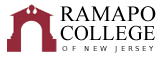 